Objetivo primario de un meta análisis¿Se definió la pregunta claramente? Como tal la pregunta no esta especificada, por lo tanto no se define claramente¿Se especifico la condición que se estudia? Si, se dejan claros los criterios de inclusión de estudios, sobre lo que están buscando ¿Se especifico la edad de la población y escenario en el cual se realiza? Si se especifican ambas cosas Búsqueda y selección de artículos¿Se especifico la estrategia utilizada en la búsqueda de los artículos? Si, se especifican los lugares donde buscaron ¿Se definieron a priori los criterios de elegibilidad de los artículos?  Si  ¿Fueron apropiados los criterios utilizados para la selección de artículos?  Si ya que tomaron varias bases de datos para hacer la búsqueda de estudios, eso permitió menores sesgos de selección ¿Se evaluó la validez de los estudios incluidos? Solamente mencionan la evaluación del Índice de confianza, pero como tal no se menciona que se evaluara la validez ¿Fueron los estudios hechos al azar? No se menciona¿Se identificaron los sesgos de los estudios incluidos? No solamente se preocupan por los sesgos del meta análisis, no por los que presenten los estudios incluidos ¿son los métodos lo bastante explícitos para asegurar reproductibilidad? No, ni siquiera se mencionan¿Cuál fue el periodo de publicación evaluado? Todos los estudios existentes del tema hasta el año 2003¿Se incorporaron metaanálisis en diferentes lenguas o solo ingles? Mencionan consulta de bases en una pagina mexicana, por lo cual debe de pensarse que si se incluyeron otras lenguas¿Fue el tamaño de la población suficiente? No la menciona ¿Fue el tiempo de seguimiento suficiente para dar una conclusión valida? No menciona el tiempo de seguimiento ¿Fueron los tratamientos o exposiciones similares? La exposición se busco que fuera la mas similar entre todos los estudios incluidos¿Se tiene información completa de los métodos utilizados en cada estudio? No, no la brinda el metaanálisis¿Se tiene información de estudios no publicados? No se menciona si fue incluido alguno con estas característicasExtracción de datos¿Se realizo una extracción cuidadosa de los datos? Si se utilizaron métodos suficientes para cuidar la homogeneidad y por lo tantos los resultados que se utilizaban ¿Fueron entrenadas las personas encargadas de extraer los datos? No se menciona¿Fueron los encargados de la extracción cegados a las fuentes y a los autores? Si ya que hubo una limitación de las fuentes y por lo tanto de autores¿Fueron los resultados de los estudios de utilidad clínica? No ya que concluyen que no existe diferencia entre la EP temprano y la tardía ¿Pueden los resultados de los estudios ser aplicados clínicamente a los pacientes? No ya que solo se concluyo sobre los estudios, no sobre la relevancia clínica de estos¿Cuáles son los beneficios daños y costos?NingunoAnálisis estadístico¿Se realizo una prueba de homogeneidad? Si ¿Se utilizo el análisis en efectos al azar, especialmente si la prueba de homogeneidad fue positiva? Si ¿Se proporcionaron los intervalos de confianza del estimado global? Si Se determinaron los factores que mas influenciaron en el estudio? No, no se menciona ¿Se hiso metaregresion? No se presenta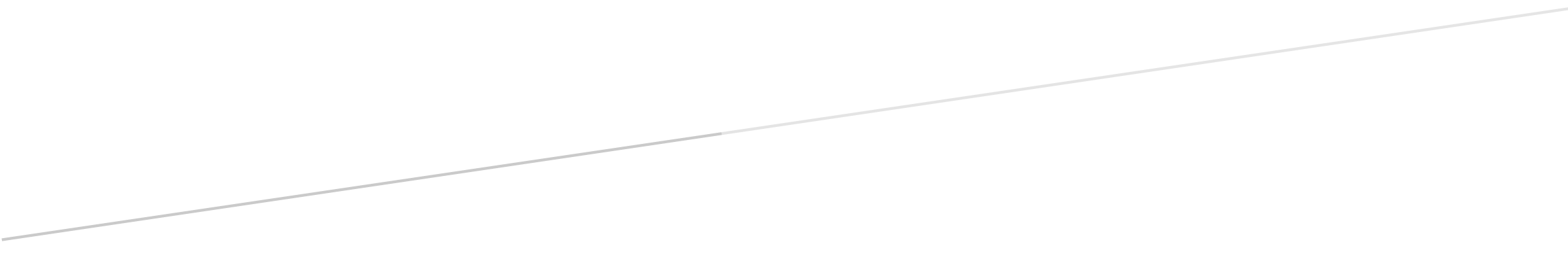 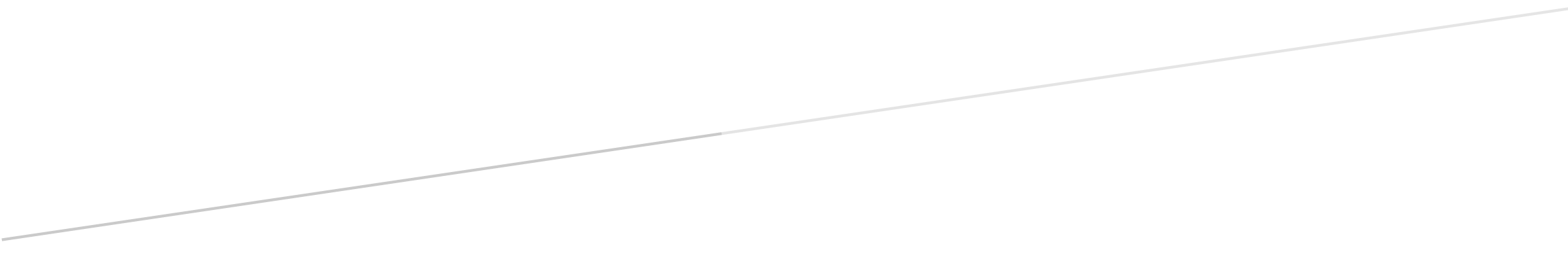 